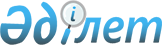 Мектепке дейінгі тәрбие мен оқытуға мемлекеттік білім беру тапсырысын, ата-ана төлемақысының мөлшерін бекіту туралы
					
			Күшін жойған
			
			
		
					Солтүстік Қазақстан облысы Петропавл қаласы әкімдігінің 2018 жылғы 1 қарашадағы № 1331 қаулысы. Солтүстік Қазақстан облысының Әділет департаментінде 2018 жылғы 2 қарашада № 4974 болып тіркелді. Күші жойылды - Солтүстік Қазақстан облысы Петропавл қаласы әкімдігінің 2019 жылғы 29 наурыздағы № 418 қаулысымен
      Ескерту. Күші жойылды - Солтүстік Қазақстан облысы Петропавл қаласы әкімдігінің 29.03.2019 № 418 (алғашқы ресми жариялаған күнінен кейін он күнтізбелік күн өткен соң қолданысқа енгізіледі) қаулысымен.
      Қазақстан Республикасының 2001 жылғы 23 қаңтардағы "Қазақстан Республикасындағы жергiлiктi мемлекеттiк басқару және өзiн-өзi басқару туралы" Заңының 37-бабына, Қазақстан Республикасының 2007 жылғы 27 шілдедегі "Білім туралы" Заңының 6-бабы 4-тармағының 8-1) тармақшасына сәйкес, Петропавл қаласының әкімдігі ҚАУЛЫ ЕТЕДІ:
      1. Қоса беріліп отырған мектепке дейінгі тәрбие мен оқытуға мемлекеттік білім беру тапсырысын, ата-ана төлемақысының мөлшері бекітілсін.
      2. "Петропавл қаласы әкімдігінің білім бөлімі" коммуналдық мемлекеттік мекемесі Қазақстан Республикасының заңнамасымен белгіленген тәртіпте қамтамасыз етсін:
      1) осы қаулының "Казақстан Республикасы Әділет Министрлігі Солтүстік Қазақстан облысының Әділет департаменті" республикалық мемлекеттік мекемесінде мемлекеттік тіркелуін; 
      2) әкімдіктің осы қаулысы мемлекеттік тіркелген күнінен бастап он күнтізбелік күн ішінде Қазақстан Республикасы нормативтік құқықтық актілерінің Эталондық бақылау банкіне ресми жариялау және енгізу үшін мемлекеттік және орыс тілдеріндегі қағаз және электронды түрдегі көшірмелерін "Республикалық құқықтық ақпарат орталығы" шаруашылық жүргізу құқығындағы республикалық мемлекеттік кәсіпорнына жіберуді;
      3) осы қаулыны ресми жариялаған күнінен кейін оны Петропавл қаласы әкімдігінің интернет-ресурсында орналастыруды. 
      3. Осы қаулының орындалуын бақылау осы саланы басқаратын қала әкімінің орынбасарына жүктелсін.
      4. Осы қаулы оның алғашқы ресми жариялаған күнінен кейін он күнтізбелік күн өткен соң қолданысқа енгізіледі. Мектепке дейінгі тәрбие мен оқытуға мемлекеттік білім беру тапсырысы, ата-ана төлемақысының мөлшері
					© 2012. Қазақстан Республикасы Әділет министрлігінің «Қазақстан Республикасының Заңнама және құқықтық ақпарат институты» ШЖҚ РМК
				
      Қала әкімі 

М. Тасмағанбетов
Петропавл қаласы әкімдігінің 2018 жылғы 1 қарашасы № 1331 қаулысына қосымша
Міндеттегі топтар 
Мектепке дейінгі тәрбие мен оқыту ұйымдарындағы тәрбиеленушілердің саны
Мектепке дейінгі тәрбие мен оқыту ұйымдарындағы тәрбиеленушілердің саны
Мектепке дейінгі тәрбие мен оқыту ұйымдарындағы тәрбиеленушілердің саны
Мектепке дейінгі тәрбие мен оқыту ұйымдарындағы тәрбиеленушілердің саны
Мектепке дейінгі тәрбие мен оқыту ұйымдарындағы тәрбиеленушілердің саны
Мектепке дейінгі тәрбие мен оқыту ұйымдарындағы тәрбиеленушілердің саны
Мектепке дейінгі тәрбие мен оқыту ұйымдарындағы тәрбиеленушілердің саны
Мектепке дейінгі тәрбие мен оқыту ұйымдарындағы тәрбиеленушілердің саны
Мектепке дейінгі тәрбие мен оқыту ұйымдарындағы тәрбиеленушілердің саны
Мектепке дейінгі тәрбие мен оқыту ұйымдарындағы тәрбиеленушілердің саны
Мектепке дейінгі тәрбие мен оқыту ұйымдарындағы тәрбиеленушілердің саны
Міндеттегі топтар 
Балабақша
Балабақша
Бөбекжай-бақша
Бөбекжай-бақша
Дербес толық күндiк шағын-орталықтар
Дербес толық күндiк шағын-орталықтар
Мектеп жанындағы толық күндiк шағын-орталықтар
Мектеп жанындағы толық күндiк шағын-орталықтар
Мектеп жанындағы толық күндiк шағын-орталықтар
Мектеп жанындағы жарты күндiк шағын-орталықтар
Мектеп жанындағы жарты күндiк шағын-орталықтар
Міндеттегі топтар 
мемлекеттік
жеке
мемлекеттік
жеке
мемлекеттік
жеке
мемлекеттік
мемлекеттік
жеке
мемлекеттік
жеке
Жалпы міндеттегі топтар
0
320
5135
1126
0
653 соның ішінде:

30 орын жарты күн болатын
960
960
0
14
0
Санаторлық топтар
0
0
0
170
0
0
0
0
0
6665
0
Мүмкіндіктері шектеулі балаларға арналған топтар
0
0
149
15
0
0
0
0
0
0
0
Бір айға арналған бір тәрбиеленушіге жұмсалатын шығыстардың орташа кұны (теңге)
Бір айға арналған бір тәрбиеленушіге жұмсалатын шығыстардың орташа кұны (теңге)
Бір айға арналған бір тәрбиеленушіге жұмсалатын шығыстардың орташа кұны (теңге)
Бір айға арналған бір тәрбиеленушіге жұмсалатын шығыстардың орташа кұны (теңге)
Бір айға арналған бір тәрбиеленушіге жұмсалатын шығыстардың орташа кұны (теңге)
Бір айға арналған бір тәрбиеленушіге жұмсалатын шығыстардың орташа кұны (теңге)
Бір айға арналған бір тәрбиеленушіге жұмсалатын шығыстардың орташа кұны (теңге)
Бір айға арналған бір тәрбиеленушіге жұмсалатын шығыстардың орташа кұны (теңге)
Бір айға арналған бір тәрбиеленушіге жұмсалатын шығыстардың орташа кұны (теңге)
Бір айға арналған бір тәрбиеленушіге жұмсалатын шығыстардың орташа кұны (теңге)
Бір айға арналған бір тәрбиеленушіге жұмсалатын шығыстардың орташа кұны (теңге)
Бір айға арналған бір тәрбиеленушіге жұмсалатын шығыстардың орташа кұны (теңге)
Жалпы міндеттегі топтар
26612
26612
26612
0
26612

6665 орын жарты күн болатын арналған
25217
0
0
6665
0
Санаторлық топтар
0
0
0
35406
0
0
0
0
0
0
0
Мүмкіндіктері шектеулі балаларға арналған топтар
0
0
40066
40066
0
0
0
0
0
0
0
Мектепке дейінгі білім беру ұйымдарындағы бір тәрбиеленушіге бір айға ата-ана төлем ақысының мөлшері (теңге)
Мектепке дейінгі білім беру ұйымдарындағы бір тәрбиеленушіге бір айға ата-ана төлем ақысының мөлшері (теңге)
Мектепке дейінгі білім беру ұйымдарындағы бір тәрбиеленушіге бір айға ата-ана төлем ақысының мөлшері (теңге)
Мектепке дейінгі білім беру ұйымдарындағы бір тәрбиеленушіге бір айға ата-ана төлем ақысының мөлшері (теңге)
Мектепке дейінгі білім беру ұйымдарындағы бір тәрбиеленушіге бір айға ата-ана төлем ақысының мөлшері (теңге)
Мектепке дейінгі білім беру ұйымдарындағы бір тәрбиеленушіге бір айға ата-ана төлем ақысының мөлшері (теңге)
Мектепке дейінгі білім беру ұйымдарындағы бір тәрбиеленушіге бір айға ата-ана төлем ақысының мөлшері (теңге)
Мектепке дейінгі білім беру ұйымдарындағы бір тәрбиеленушіге бір айға ата-ана төлем ақысының мөлшері (теңге)
Мектепке дейінгі білім беру ұйымдарындағы бір тәрбиеленушіге бір айға ата-ана төлем ақысының мөлшері (теңге)
Мектепке дейінгі білім беру ұйымдарындағы бір тәрбиеленушіге бір айға ата-ана төлем ақысының мөлшері (теңге)
Мектепке дейінгі білім беру ұйымдарындағы бір тәрбиеленушіге бір айға ата-ана төлем ақысының мөлшері (теңге)
Мектепке дейінгі білім беру ұйымдарындағы бір тәрбиеленушіге бір айға ата-ана төлем ақысының мөлшері (теңге)
 

Жалпы міндеттегі топтар
3 жастан 6 (7) жасқа дейін - 10947
3 жасқа дейін -8754, 3 жастан 6 (7) жасқа дейін - 10947
3 жасқа дейін -8754, 3 жастан 6 (7) жасқа дейін - 10947
0
3 жасқа дейін -8754, 3 жастан 6 (7) жасқа дейін - 10947
3 жастан 6 (7) жасқа дейін - 13118
0
0
0
0
Санаторлық топтар
0
0
0
0
0
0
0
0
0
0
0
Мүмкіндіктері шектеулі балаларға арналған топтар
0
0
0
0
0
0
0
0
0
0
0